一般社団法人 福知山民間社会福祉施設連絡協議会介護・福祉人材養成センター日    時　 令和２年１０月９日（金）　9：30～17：00  (受付開始9:00)ね　ら　い　　 日々、変化の大きい制約のある人や高齢者の支援では、日々のかかわりの記録は必要不可欠です。日々の記録があることで継続した支援が展開できる。そのために、事実と判断を区別した記録を作成できるようになることを目的とする。講　　　師　　 岡本匡弘　先生　（京都保育福祉専門学院学院長）　　　　　　　　　京都保育福祉専門学院は、京都で最も歴史のある社会福祉の専門校として、これまでに数えきれないほどの介護のプロを育てておられます。京都で唯一の社会福祉法人立の専門学校として、人に寄り添う教育を重視し、介護のスペシャリストを養成されています。研修内容　　　会　　場　  介護・福祉人材養成センター （中六人部会館 ２階）主　　催　　一般社団法人 福知山民間社会福祉施設連絡協議会受講料　　２，０００円定　　員　　２０名（先着順）※定員になり次第受付を終了致します。※受付不可の場合のみご連絡致します。※受講希望者が少ない場合は中止することがあります。申込み期日  　令和２年１０月２日（金）お申込み・お問合わせ介護・福祉人材養成センター  京都府福知山市字大内3118　中六人部会館 2階  TEL 0773-45-3628　／　FAX 0773-45-3629参加申込書この用紙に記入して　FAX  してください。１０月９日（金）　　　　　申込者氏名アクセス　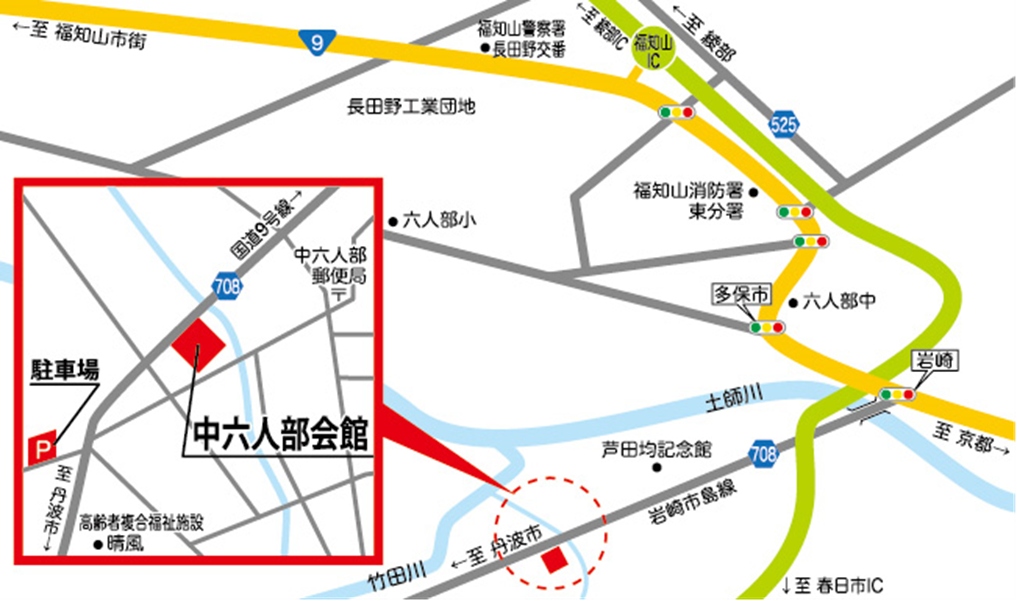 研修プログラム演習資料①記録の意義・目的①NGワードの言いかえ　②記録の書き方の原則②利用者・家族にもわかる言葉づかい③よい記録を書く方法　③プロセスレコードによる記録の作成④記録の保管について④かかわり場面の記録の書き方⑤記録を書く時のこころえ⑤文章作成チェックリストによる表現の確認⑥好ましくない記録⑦記録の5要素「福祉専門研修　記録の書き方研修」申込み　　　　　FAX　０７７３－４５－３６２９<法 人 名><事業所名>　　　　　　　　　　　　　　　　　　　　　　　<種別><住所>（職場）　〒<電話番号>　　　　　　　　　　　　　　　　　＜FAX番号＞　　　　　NOふ り が な氏　　名経験年数職　　　種　　年　ヶ月年　ヶ月　　年　ヶ月